Publicado en Madrid el 28/07/2015 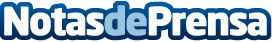 Sleeptest, sistema de asesoramiento para el descansoRealiza un test para conocer el tipo de colchón que necesitas para descansar correctamente. Sleeptest virtual en la página web de colchonexpres.com o real en cualquiera de sus tiendas.Datos de contacto:ColchonExpresVenta de colchones y somieres online 916 776 946Nota de prensa publicada en: https://www.notasdeprensa.es/sleeptest-sistema-de-asesoramiento-para-el-descanso Categorias: Interiorismo Consumo http://www.notasdeprensa.es